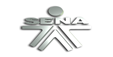 EMPRESA:EMPRESA:EMPRESA:EMPRESA:FECHA:FECHA:AL DOCUMENTO:CARGO:CARGO:APELLIDOS Y NOMBRE:AREA:AREA:CODIGONOMBREBASEDESCRIPCIONDESCRIPCIONDESCRIPCIONDESCRIPCIONCAN/SALDODEVENGODEDUCCIONNETO:TOTAL FIRMA DEL EMPLEADO:FIRMA DEL EMPLEADO:FIRMA DEL EMPLEADO: